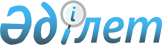 Об образовании избирательных участков по городу Курчатов
					
			Утративший силу
			
			
		
					Решение акима города Курчатова Восточно-Казахстанской области от 17 августа 2015 года № 9. Зарегистрировано Департаментом юстиции Восточно-Казахстанской области 15 сентября 2015 года № 4142. Утратило силу решением акима города Курчатов Восточно-Казахстанской области от 12 июня 2019 года № 1
      Сноска. Утратило силу решением акима города Курчатов Восточно-Казахстанской области от 12.06.2019 № 1 (вводится в действие по истечении десяти календарных дней после дня его первого официального опубликования).

      Примечание РЦПИ.

      В тексте документа сохранена пунктуация и орфография оригинала.
      В соответствии с пунктом 1 статьи 23 Конституционного Закона Республики Казахстан от 28 сентября 1995 года "О выборах в Республике Казахстан", пунктом 2 статьи 33 Закона Республики Казахстан от 23 января 2001 года "О местном государственном управлении и самоуправлении в Республике Казахстан", в целях создания максимального удобства для избирателей и с учетом местных и иных условий, аким города Курчатов РЕШИЛ:
      1. Образовать избирательные участки для проведения голосования и подсчета голосов по городу Курчатов согласно приложению к настоящему решению.
      2. Признать утратившими силу следующие решения акима города Курчатов:
      1) от 28 ноября 2011 года № 21 "Об образовании избирательных участков" (зарегистрировано в Реестре государственной регистрации нормативных правовых актов за номером 5-3-111 от 08 декабря 2011 года, опубликовано в газете "7 дней" от 15 декабря 2011 года № 50 (852);
      2) от 02 марта 2015 года № 3 "О внесении и изменений в решение акима от 28 ноября 2011 года № 21 "Об образовании избирательных участков" (зарегистрировано в Реестре государственной регистрации нормативных правовых актов за номером 3767 от 20 марта 2015 года, опубликовано в газете "7 дней" от 02 апреля 2015 года № 14 (1014).
      3. Контроль за исполнением настоящего решения возложить на руководителя аппарата акима Кошкарбаева Н.Т.
      4. Настоящее решение вводится в действие по истечении десяти календарных дней после дня его первого официального опубликования. Границы избирательных участков
Избирательный участок № 292
      улица Тәуелсіздік 2, помещение коммунального государственного казенного предприятия "Городской Дом культуры", тел 2 34 54.
      Границы: улица Абая, дома 3, 7, 8, 10, 12, 16, 18, 20, 22, 24, 26, 28, 30;
      улица Алексеенко, дома 1, 2, 3, 4, 6;
      улица Железнодорожная, дома 1, 2, 3, 4, 5, 7, 8, 9, 10, 11, 17, 18, 25, 34;
      улица Комсомольская, дома 1, 3, 9;
      улица Кунанбая, дома 10, 11, 12, 13, 15, 17;
      улица Курчатова, дом 15;
      улица Пионерская, дома 1, 4, 5;
      улица Победы, дома 1, 2, 4, 6; 
      улица Северная часть промышленной зоны города; 
      улица Спортивная, дом 4;
      27 километр (заимка);
      улица Рожановича, дома 1, 2, 3, 5;
      улица Теплоэнергетиков, дома 01, 1, 1 Г, 02 Г;
      улица Иртышская, дома 1, 3, 8 А, 9, 10;
      улица Школьная, дома 1, 3, 4, 5;
      улица Тәуелсіздік, дома 1-1 М, 1, 3, 4, 5, 6, 6 Б, 12, 17, 19, 21, 31;
      улица Участок, дома 11, 19, 20. Избирательный участок № 293
      улица Тәуелсіздік, 10, помещение коммунального государственного учреждения "Школа-гимназия города Курчатова", тел. 2 38 43.
      Границы: улица Абая, дома 15, 17, 19, 21, 25, 31, 34, 36, 38, 44, 46;
      улица Олимпийская, дома 2, 4, 7, 9, 16;
      улица Тәуелсіздік, дома 33, 35, 37, 45, 47, 49, 51. Избирательный участок № 294
      улица Олимпийская 3, помещение коммунального государственного учреждения "Средняя школа № 3 города Курчатова", тел. 2 31 68.
      Границы: улица Абая, дома 43, 47, 49;
      улица Олимпийская, дома 3, 10, 15, 17, 18, 20, 20 А, 21, 23, 25, 27, 28, 29, 30, 31, 32, 33, 34, 36, 38, 39, 40;
      улица Совхозная, дома 2, 3, 5, 6, 7, 8, 9; 
      улица Степная, дома 1, 2, 3, 4, 5, 6, 7, 8, 9, 10, 11, 13, 14, 15, 16, 19, 20. Избирательный участок № 1153
      улица Абая 10, помещение изолятора временного содержания государственного учреждения "Отдел полиции города Курчатова Департамента внутренних дел Восточно-Казахстанской области Министерства внутренних дел РК", тел. 2 21 61.
					© 2012. РГП на ПХВ «Институт законодательства и правовой информации Республики Казахстан» Министерства юстиции Республики Казахстан
				
      Аким города

Н. Нургалиев

      СОГЛАСОВАНО:

      Председатель городской территориальной

С. Смагулов

      избирательной комиссии 

      " 17 " августа 2015 г.
Приложение к решению акима 
города Курчатов 
от "17" августа 2015 года № 9